Analyzing Data 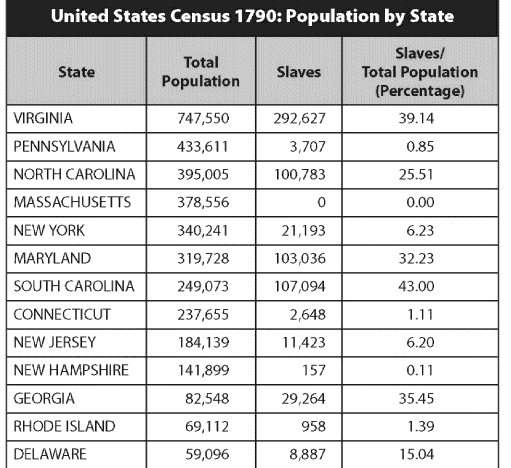 The Founding Fathers considered any state over 250,000 to be a large state. Determine which state would have been in favor for the various plans of government. Use a check or X to mark each states’ selections. VA PlanNJ Plan3/5 Compromise Congress Selects President People Select  PresidentNew HampshireNew YorkMassachusetts MarylandNorth Carolina South Carolina Pennsylvania New Jersey DelawareVirginia Georgia Connecticut Rhode Island 